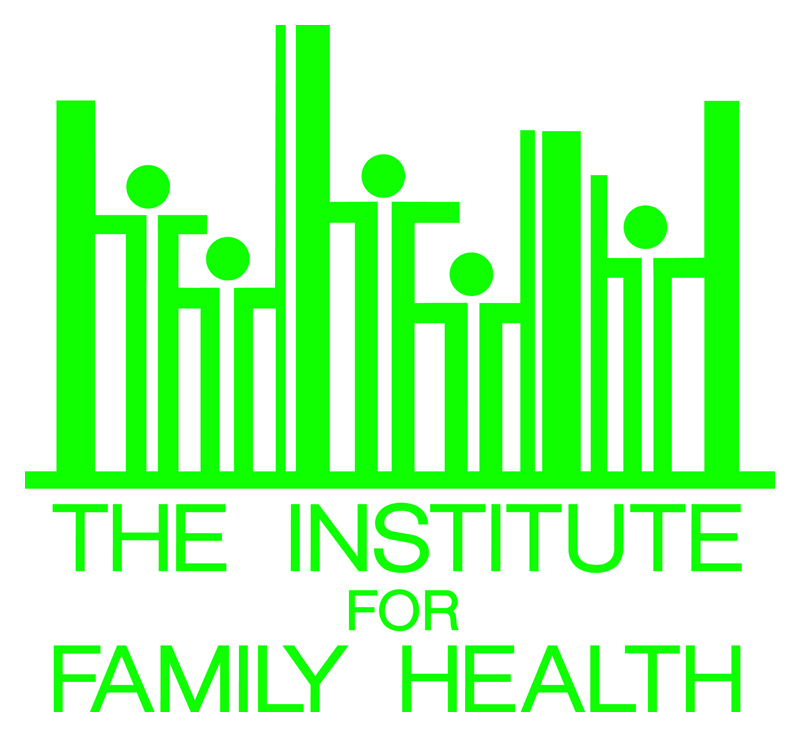 the institute for family healthpreliminary questionnaire for proposed researchPlease complete this form to the extent that you are able, to inform the Institute of your proposed research. Answers may be brief.Date:  ____________________           Contact Name: ____________________     	Title: ___________________________Contact Phone Number: __________________________________________________Contact E-Mail:_________________________________________________________
Title of Project:Expected duration of project: from: ______________ to: ______________Principal Investigator (if different from contact):Proposed Practice Site(s):Summary of ProjectSelect your research category: Racial and ethnic health disparities Patient-centered care Health information technology Integration of mental health care and primary care Women’s health OtherHave you conducted a literature review?  _____ Yes _____ NoPlease state your research questions and significance:Describe how this project fits into the Institute’s mission:Describe your proposed research methods:Describe any anticipated Institute support:Is this project funded?  _____ Yes _____ No	Funder Name:	Funder Amount:Supervisor Name (if applicable):Supervisor Approval:Principal Investigator Signature (if different): Please return to:Monica GagnonInstitute for Family Health16 East 16th StreetNew York, NY  10003mgagnon@institute2000.org